ЧЕРКАСЬКА ОБЛАСНА РАДАГОЛОВАР О З П О Р Я Д Ж Е Н Н Я21.09.2020                                                                                       № 387-рПро надання відпусткиВИСОЧИНУ В.П.Відповідно до статті 56 Закону України «Про місцеве самоврядування
в Україні», статей 8, 10, 12 Закону України «Про відпустки», враховуючи рішення обласної ради від 16.12.2016 № 10-18/VIІ «Про управління суб’єктами та об’єктами спільної власності територіальних громад сіл, селищ, міст Черкаської області» (із змінами), контракт з керівником комунального підприємства, що є в обласній комунальній власності від 19.09.2014, укладений із ВИСОЧИНИМ В.П., зі змінами, внесеними додатковими угодами
від 03.01.2017, від 02.01.2018, від 02.01.2019, від 20.06.2019, від 02.01.2020:1. НАДАТИ ВИСОЧИНУ Валерію Петровичу, директору комунального підприємства «Управління по експлуатації Будинку рад і об’єктів обласної комунальної власності», частину щорічної основної відпустки за робочий рік
із 08 липня 2019 року до 07 липня 2020 року тривалістю 14 календарних днів,
із 21 вересня 2020 року до 04 жовтня 2020 року включно.2. ПОКЛАСТИ на ЄРЕМЕНКО Наталію Георгіївну, заступника директора з правових питань комунального підприємства «Управління по експлуатації Будинку рад і об’єктів обласної комунальної власності», виконання обов’язків директора цього комунального підприємства на період відпустки
ВИСОЧИНА В.П., із 21 вересня 2020 року до 04 жовтня 2020 року включно.3. Контроль за виконанням розпорядження покласти на юридичний відділ виконавчого апарату обласної ради.Підстава: заява ВИСОЧИНА В.П. від 14.09.2020.Перший заступник голови						В. ТАРАСЕНКО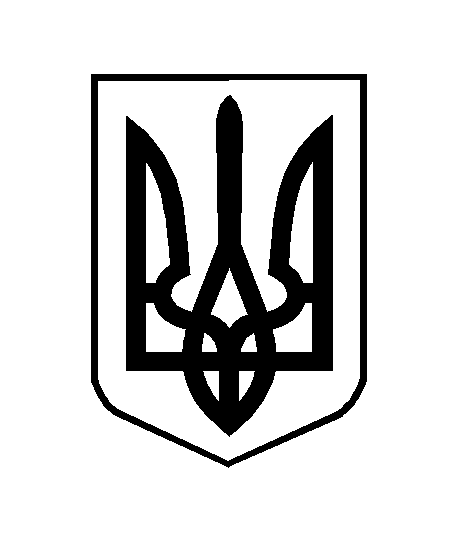 